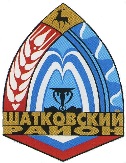 Администрация Светлогорского сельсовета Шатковского муниципального района Нижегородской областиПОСТАНОВЛЕНИЕ	16  января   2015 года                                                                           №  2           О проведении на территории администрацииСветлогорского сельсовета надзорно-профилактической операции«Жилище-2015»     В целях предупреждения пожаров и гибели людей в населенных пунктах и жилищном фонде реализации Федерального законодательства в области пожарной безопасности, постановления Правительства Нижегородской области от 26.06.2008г. № 253 «О дополнительных мерах по обеспечению пожарной безопасности населенных пунктов и жилищного фонда на территории муниципальных образований Нижегородской области»,    исполнения приказа начальника ГУ МЧС РФ по Нижегородской области от 26 декабря 2012г. № 775 ОНД по Шатковскому району:1. Директору МУП «ГАРАНТ-ЖКХ» администрации Светлогорского сельсовета Самарину Юрию Александровичу, пожарным формированиям с. Елховка, пос. Светлогорск  организовать и провести на территории администрации Светлогорского сельсовета с 01 февраля по 19 мая 2015 года,  с 1 сентября по 25 декабря 2015 года  операцию «Жилище-2015», в том числе:      1.1. Принять предусмотренные законодательством РФ меры по реализации постановления Правительства Нижегородской области от 26.06.2008 года № 253 «О дополнительных мерах по обеспечению пожарной безопасности населенных пунктов и жилищного фонда на территории муниципальных образований Нижегородской области», распоряжения Правительства Нижегородской области от 01.12.2006г. № 1069-р «Об обеспечении свободного проезда и установки пожарной и специальной техники в случае возникновения пожаров и чрезвычайных ситуаций» и поручения Губернатора Нижегородской области от  23.05.2007г. № ПР-65/07-00;    1.2. С учетом требований действующего законодательства РФ в период операции «Жилище-2015» организовать и провести в первую очередь проверку многоквартирных домов с низкой устойчивостью при пожаре и в частном жилом секторе с принятием мер;    1.3. Организовать работу муниципальной пожарной охраны, работников социальной защиты населения, работников сельской администрации по профилактике пожаров в жилом секторе с проведением сходов с населением;    1.4. Организовать информирование населения об оперативной обстановке с пожарами с доведением мер пожарной безопасности в быту.    1.5. Организовать изготовление и распространение среди населения печатной продукции на противопожарную тематику среди населения.Глава администрации Светлогорского сельсовета                                                            З.Н.Торунова